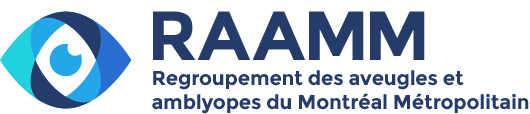 Bâtir ensemble un quotidien accessibleRapport d’activités annuel 2017-2018Regroupement des aveugles et amblyopes du Montréal métropolitain5225, rue Berri, bureau 101, Montréal, H2J 2S4Téléphone : 514-277-4401 Courriel : info@raamm.org Site Web : www.raamm.orgLE MOT DU PRÉSIDENT ET DE LA DIRECTION« Bâtir ensemble un quotidien accessible! », telle est notre nouvelle signature adoptée à l’automne 2017, à la suite d'une consultation auprès de nos membres, bénévoles, membres de l’équipe et partenaires. Combiné à notre nouveau logo, ce slogan donne à notre organisme une image plus dynamique et actuelle.Afin de refléter plus fidèlement la nature et l'envergure de nos actions, l’arborescence et la facture visuelle de notre site Internet ont également été revues de fond en comble, tout en y préservant les normes d’accessibilité du Web.En donnant une image positive et proactive de notre Regroupement, nous aspirons à une meilleure visibilité. Nous pourrons ainsi promouvoir plus efficacement notre mission, susciter une écoute plus attentive, séduire de nouveaux bailleurs de fonds et assurer notre rayonnement dans la société.La modernisation de notre identité visuelle nous a même amenés à envisager la possibilité de modifier l’appellation du RAAMM. Au terme de ce questionnement, réalisant que le RAAMM existe sous ce nom depuis 37 ans, qu’il jouit d’une grande notoriété, que son expertise est reconnue par tous, nous sommes arrivés à la conclusion qu'actuellement une modification de nom n’apporterait rien de plus.Dans un autre ordre d’idée, l’année 2018 marquait la fin d’une ambitieuse démarche de planification stratégique, entamée au printemps 2012, dont l'objectif était de restructurer et de recentrer les actions du RAAMM autour de sa mission, c'est-à-dire la défense des droits, la promotion des intérêts et l’intégration sociale des personnes ayant une limitation visuelle. Nous sommes fiers de pouvoir dire « Mission accomplie ! »C'est ainsi qu'au cours des dernières années, le RAAMM a renforcé sa gouvernance, réaménagé ses locaux, réorganisé son équipe de travail, révisé ses modes de fonctionnement, modernisé ses statuts et règlements, renforcé et diversifié ses relations partenariales, revu son offre de service au Publiphone, au Centre communautaire Berthe-Rhéaume ainsi qu’au Service d'aide bénévole, et enfin, travaillé sur notre stratégie de communication.Reste inchangée la diversité de notre financement récurrent. Notre recherche de nouvelles sources de financement est demeurée vaine. Centraide du Grand Montréal et le secrétariat à l’action communautaire autonome et aux initiatives sociales, sont toujours les seuls bailleurs de fonds à financer notre mission de base.Pour pallier à cette insuffisance, notre équipe a intensifié sa recherche de financement ponctuel lié à des projets spécifiques. À la section « Financement » de notre rapport d’activités, vous serez à même de constater que certaines de nos démarches ont porté fruit.Cette année encore, les membres, les employés, le Conseil et la direction ont travaillé de concert à l’avancement des dossiers touchant les personnes aveugles ou malvoyantes. Cette collaboration a notamment conduit à l'élaboration d’un guide en aménagement intérieur, destiné à toute personne ou organisation soucieuse d'améliorer l’accessibilité des installations sous sa responsabilité.Pour donner suite à la volonté de son assemblée générale, le RAAMM s’est récemment doté d’un ambitieux plan d’action en matière d’accès à l’information. Ce plan, issu du travail d’un comité de membres et adopté par le Conseil d'administration, s'échelonnera sur les 3 prochaines années. Cette feuille de route a pour objectif d’encadrer et d’orienter nos revendications en matière d’accès à l’information.La lecture de notre rapport d’activités vous permettra de mesurer l’ampleur de nos actions en matière de défense des droits, de promotion, de sensibilisation et d’éducation populaire. Vous serez à même d'y constater que notre mission est toujours pertinente, plus que jamais compatible avec notre vision d’une société inclusive, où tous et chacun pourront s’y épanouir en toute autonomie.« Bâtir ensemble un quotidien accessible ! » C’est encourager une culture plus engagée; c’est aider à l’accroissement de la participation sociale; c’est mettre en place des mesures et des politiques qui visent l’amélioration significative des conditions de vie des personnes handicapées; c’est encourager la parité avec les autres citoyens dans l’exercice des rôles sociaux. C’est une société solidaire et plus équitable; une société respectueuse des choix et des besoins des personnes handicapées et de leur famille.Bonne lectureSerge Boudreau, PrésidentPascale Dussault, Directrice généraleLA PROMOTION ET LA DÉFENSE DES DROITSLe RAAMM poursuit un objectif ambitieux, mais essentiel : l’amélioration des conditions de vie des personnes aveugles et malvoyantes afin d’atteindre leur pleine et entière participation sociale. Pour ce faire, nous plaçons la promotion de leurs intérêts et la défense de leurs droits au cœur de nos actions. L’accessibilité universelle est l’avenue principale par laquelle nous faisons valoir les droits, les intérêts et les besoins des personnes ayant une limitation visuelle et ainsi permettons leur participation dans une société véritablement inclusive.Concertation et représentationPour réaliser notre travail de promotion et de défense des droits, il est important de saisir les occasions de faire connaître nos préoccupations, positions et revendications auprès des élus, des décideurs publics et des organismes du milieu. C’est dans cette optique que nous prenons part à différents comités, tables de concertation, consultations et assemblées publiques et que nous invitons les membres du RAAMM à y participer également, lorsque cela est possible. Vous trouverez en annexe 3 la liste des comités, conseils d’administration et tables de concertation auxquels le RAAMM a participé cette année.Alors que la plupart de nos actions dans ce domaine sont répertoriées dans les sections spécifiques des dossiers qu’elles concernent, notons tout de même ici les éléments suivants :Rencontre avec Valérie Plante, cheffe de Projet Montréal. (avril 2017)Participation au colloque du Mouvement d’éducation populaire et d’action communautaire du Québec (MEPACQ) « En action pour la justice sociale » à Trois-Rivières. (mai 2017)Présentation, en compagnie de 2 membres, de l’apport du comité Rive-Sud du RAAMM dans la participation sociale de nos membres dans le cadre d’une table ronde intitulée « Mieux vivre sa citoyenneté » lors de la conférence « Participation sans exclusion » de l’Observatoire international de démocratie participative tenue à Montréal. (juin 2017) Implication au Regroupement des aveugles et amblyopes du Québec (RAAQ), notamment au sein du conseil d’administration (2 membres) et des comités de travail (4 membres);Conjointement avec le RAAQ, rencontre avec Piétons Québec afin d’explorer des pistes de collaboration. (mars 2018)SensibilisationDans le cadre de la Semaine de la canne blanche 2018 :Le comité de sensibilisation a produit 4 courtes vidéos de sensibilisation, « Même aveugle, c’est possible », qui mettent en vedette les membres du comité dans des activités de la vie courante. Plusieurs personnalités publiques ont également été invitées à participer à un « Dîner dans le noir ». L’activité a dû être annulée faute de participation;8 responsables de cuisines collectives ont participé à un atelier de Cuisine dans le noir organisé en collaboration avec le Regroupement des cuisines collectives du Québec (RCCQ);Le RAAMM a lancé une offre d’activités de sensibilisation sur demande pour entreprises, organismes et grand public (« Repas dans le noir » et « Atelier de cuisine dans le noir »);Le RAAMM a pris part à la campagne de visibilité et de sensibilisation « Les personnes aveugles et malvoyantes du Québec souhaitent aider les élus à y voir plus clair » coordonnée par le RAAQ, en collaboration avec les organismes du milieu de la déficience visuelle du Grand Montréal. D’autres occasions nous ont permis de faire connaître le RAAMM et de sensibiliser au handicap visuel :Rencontre entre des membres du RAAMM et Johanne Fontaine, comédienne, pour échanger sur la vie avec un handicap visuel en vue d’interpréter une femme aveugle dans une série télé (avril 2017);Animation d’un kiosque du RAAMM au parc Émilie-Gamelin lors de l’événement « On sort ensemble » organisé par PIMO pour la Semaine québécoise des personnes handicapées (juin 2017); Participation au kiosque de sensibilisation et d’informations sur l’accessibilité universelle et le PAPH dans le cadre de St-Lambert en fête avec autres membres de la table de concertation (août 2017).Le RAAMM a collaboré aux différentes formations offertes par Ex Aequo, le Comité consultatif en accessibilité universelle (CCAU) et Société Logique :Deux séances ont permis de sensibiliser une quarantaine d’employés de la STM (dont des gestionnaires) à l’importance de l’accessibilité universelle lors de la planification de nouveaux aménagements ou de travaux visant à résoudre certains problèmes.Une séance de formation donnée à une vingtaine d’employés de certains services centraux de la Ville de Montréal engagés dans la conception et la réalisation de travaux d’aménagement. Cette formation a aussi permis de sensibiliser quelques employés provenant d’arrondissements qui souhaitent piétonniser certains tronçons de rue.Une formation sur la sécurisation de chantiers de travaux a été donnée à une dizaine d’employés de l’arrondissement Anjou. Une autre a été donnée à une vingtaine d’employés de l’arrondissement Mercier Hochelaga-Maisonneuve sur le même sujet.Avancement des dossiers courants ou d’actualité Les dossiers sont présentés en ordre alphabétique.Accessibilité de l’informationLe conseil d’administration du RAAMM a adopté à l’automne 2017, un plan d’action triennal qui touche 12 thématiques liées à l’accès à l’information.Accessibilité universelleSondage auprès de nos membres sur leurs expériences utilisateurs des services de Desjardins pour une enquête du RAAQ.AccompagnementC’est principalement avec PIMO que nous agissons  en matière d’accompagnement :Participation au projet  « Accompagner pour soutenir la mobilité des aînés » de PIMO notamment à titre de « coach spécialisé » afin de contribuer à la formation continue auprès des accompagnateurs de ce projet;Participation à une rencontre avec les responsables du service de bénévoles du CIUSSS Centre-Sud afin d’établir un plan d’action à mettre en œuvre un projet pilote « bénévoles in muro » au centre Lucie-Bruneau et pour assurer une collaboration fructueuse entre le secteur bénévole communautaire et le CIUSSS Centre-Sud. AménagementUn comité de membres du RAAMM a consacré plus d’un an à la confection d’un document de sensibilisation à l’intention de ceux et celles qui veulent améliorer l’accessibilité de leurs bâtiments ou en concevoir qui répondent aux besoins des personnes aveugles et malvoyantes. Il aborde des domaines aussi variés que l’entrée d’un bâtiment, les corridors, les escaliers et ascenseurs, la signalisation et l’éclairage.Notre participation au Comité consultatif en accessibilité universelle de la Ville de Montréal (CCAU) nous permet de commenter des projets d’aménagements avant leur réalisation et de faire les recommandations nécessaires pour en accroître l’accessibilité et la sécurité comme ce fut le cas cette année avec un tronçon de la rue Ste-Catherine Ouest. Nous avons également collaboré à la rédaction d’un fascicule d’aménagement qui aborde la question de l’accessibilité universelle dans plusieurs domaines, dont les trottoirs, les rues, les cafés-terrasses. Ce fascicule est mis à la disposition du personnel de la Ville de Montréal engagé dans la conception et la réalisation des aménagements.Dans le cadre d’un appel de projets, nous avons proposé à un groupe d’étudiants en urbanisme d’analyser les impacts de l’implantation de carrefours giratoires, dans le contexte du projet de réaménagement de l’avenue Pierre de Coubertin de la ville de Montréal, sur les déplacements des personnes vivant avec une déficience visuelle. Le rapport final devrait nous être transmis prochainement.Nous avons également participé à :Journée de brainstorming « Montréal sans obstacle » organisée par des étudiants de Concordia et destinée à co-créer des solutions pour rendre la ville plus inclusive et accessible pour les personnes vivant avec un handicap physique. (mars 2018)« Conversation publique sur une politique nationale de l’architecture pour le Québec » organisée par l’Ordre des architectes du Québec pour faire la promotion de l’accessibilité universelle et mettre de l’avant les besoins des personnes handicapées visuelles. (juin 2017)Élections municipalesSujet qui soulève peu les passions, les élections municipales n’en ont pas moins une influence majeure sur la vie de toutes les citoyennes et tous les citoyens. Dans ce domaine, nous avons : Participé à la formation des coordonnateurs des élections municipales de Montréal, coordonnée par Ex aequo, afin de les sensibiliser aux différents problèmes vécus dans le processus électoral par les personnes handicapées, notamment en ce qui a trait au gabarit de vote pour les personnes ayant une limitation visuelle;Envoyé une lettre à tous les partis politiques municipaux les incitant à rendre accessible leur plateforme électorale, leur programme ou toute communication, accompagnée de notre plateforme de revendication d’accès à l’information;Organisé un brunch-conférence sur les élections municipales animé par Patrick Cigana, organisateur politique et ex-directeur de Projet Montréal;Recensé les expériences de nos membres en terme d’accessibilité le jour du vote et transmis les informations à DéPhy Montréal et au service du greffe de la Ville de Longueuil;Participé à la campagne d’information du GAPHRSM sur les élections municipales 2017 : campagne de lettre adressée aux présidents d’élections des municipalités de la Rive-Sud sur l’accessibilité des lieux de votation et appel aux citoyens à questionner les candidats.EmploiDeux rencontres organisées par le ROPPHL de Laval et l’Étape sur la situation de l’emploi à Laval nous ont permis de souligner que l’Étape Laval ne dessert pas la clientèle vivant avec une limitation visuelle obligeant les personnes handicapées visuelles à se tourner vers Horizon-Travail à Montréal. Suite à ces commentaires, l’Étape Laval a entrepris des démarches auprès d’Horizon-Travail pour mettre en place un partenariat  afin de soutenir les chercheurs d’emploi vivant avec une limitation visuelle et de fournir le service sur le territoire de Laval au lieu que d’avoir à se déplacer à Montréal.Feux sonoresDes gains importants ont été réalisés cette année en matière d’installation de feux sonores sur la Rive-Sud (Cousineau/Jacques-Marcil et Taschereau/Mary), mais soulignons que plusieurs feux sonores demandés depuis longtemps se font encore attendre (Curé-Poirier/Taschereau).Dans ce dossier cette année, notons les actions suivantes sur la Rive-Sud :Obtention et diffusion de la liste des feux sonores de Longueuil en version accessible;Rencontre de 2 membres du comité Rive-Sud avec l’attaché politique de la députée Martine Ouellet, au sujet de l’installation d’un feu sonore à l’intersection Cousineau/Jacques-Marcil à St-Hubert (avril 2017);Envoi d’une lettre à la mairesse sortante de Longueuil, Caroline St-Hilaire, l’invitant à accélérer le processus d’installation des feux sonores demandés (juin 2017);Envoi d’une lettre de remerciement à la mairesse St-Hilaire pour le feu Cousineau-Marcil, tout en précisant notre désir que ses successeurs à la mairie procèdent aux autres installations prévues (octobre 2017).Du côté de Montréal, nous avons réalisé les actions suivantes :Animation des travaux du Comité des partenaires sur les feux sonores à Montréal;Réalisation d’une tournée d’évaluation des feux sonores de Montréal, rédaction et diffusion d’un rapport d’évaluation grâce à la précieuse implication d’un de nos membres qui y a consacré près de 250 heures, comprenant la rédaction du rapport final;Envoi d’une demande de rencontre à Éric Allan Caldwell, nouveau responsable du dossier Transport, afin de lui faire part des problématiques relevées lors de la tournée d’évaluation de même que pour le sensibiliser sur l’importance que Montréal poursuive de manière régulière et assidue l’installation de nouveaux feux sonores sur son territoire. (janvier 2018)La cadence des installations de nouveaux feux sonores et la mise aux normes des existants se sont ralenties au cours de la dernière année. Rappelons que la Ville de Montréal s’était engagée, en 2013, à ce qu’on y compte 200 intersections munies de feux sonores à la fin de 2017. L’objectif est presque atteint au moment d’écrire ces lignes.Plans d’action des municipalitésNotre participation aux différents comités sur les plans d’action ou d’intervention des municipalités à l’égard des personnes handicapées nous permet notamment de nous prononcer sur des projets d’aménagement, de faire pression pour l’installation et la réparation de feux sonores et de rappeler aux municipalités l’importance à accorder à l’accessibilité de leur site Web et de documents. Nous sommes également intervenus après de l’OPHQ, par l’entremise du comité du PIPH de Longueuil, pour souligner le manque d’accessibilité que présente la mise en page obligatoire sous forme de tableau du plan d’action municipal.Santé et services sociauxEn collaboration avec le RAAQ, dans une démarche provinciale du RAAQ, nous avons organisé une rencontre de consultation auprès des membres afin de recueillir leurs commentaires sur la situation des services en réadaptation en déficience visuelle. Au terme de cette rencontre,  nous constatons qu'en général les membres considèrent que les centres de réadaptations ne remplissent pas leur mission correctement; il y a de moins en moins de service, de plus en plus de bureaucratie, les délais d'attente sont beaucoup trop longs et l'on sent que  l'expertise en déficience visuelle se perd.Dans le cadre de notre participation au Comité santé et services sociaux (CoSSS) de DéPhy Montréal, nous avons apporté notre contribution au document « Constats et recommandations en matière de santé et services sociaux » qui servira de plateforme de revendications en vue des prochaines élections provinciales.Sécurité routière Envoi d’une lettre au maire de Châteauguay, cosignée par le GAPHRSM, indiquant notre désaccord  suite à la décision de la municipalité de retirer la majorité des panneaux d’interdiction de virage à droite aux feux rouges sur son territoire. (février 2018)Participation aux événements suivants : Colloque « Rues conviviales entre normes et réaménagements » organisé par l’Association québécoise des transports (AQTr) (juin 2017);Journée Forum Vision Zéro « Réflexion sur les pratiques en matière de sécurité routière » organisée par Vivre en ville (octobre 2017);Rencontre d’échanges sous la thématique «Conversation piétons/cyclistes » organisée par Société Logique, avec d’autres organismes, ainsi que différents intervenants de la Ville de Montréal (février et mars 2018).Transport adaptéAu cours de l’automne, nous avons contacté les membres qui résident à Laval afin de recueillir leurs commentaires sur le service de transport adapté de la Société de transport de Laval (STL). Bien qu’ils se disent satisfaits du service, certains ont soulevé quelques problèmes en lien avec la formation des chauffeurs, les mauvais jumelages et le manque de courtoisie de certains agents du centre d’appel et de certains chauffeurs. Nous avons fait part de ces commentaires à l’ALTA.À partir des informations recueillies auprès de membres lors d’un thé-rencontre et par courriel quant à leur expérience d’utilisateurs du transport adapté du Réseau de transport de Longueuil (RTL), nous avons rédigé un document faisant état de la situation. Nous l’avons fait parvenir accompagné d’une lettre à Mme Dominique Authier, chef transport adapté et taxi collectif au RTL, afin de contribuer à l’amélioration continue du service de transport adapté. Notons que cette année, nous avons traité une trentaine de plaintes au RTL concernant le transport adapté.Nous avons pris part à une première rencontre du nouveau comité des partenaires mis sur pied par le RTL afin d’informer les organismes communautaires et sociaux des bons coups réalisés par le RTL et présenter le plan d’action pour la prochaine année. Nous avons profité de l’occasion pour questionner l’absence de budget et de projets pour le transport adapté.Avec la collaboration du RUTA, nous sommes intervenus au CA de la STM pour demander la refonte du site SIRTA afin de le rendre accessible. Via la Table transport, nous avons soulevé l’iniquité au programme Maestro pour les personnes handicapées visuelles qui n’y sont pas admissibles. Transport régulierEn 2017-2018, deux dossiers ont particulièrement retenu notre attention en matière de transport régulier. Le premier a trait à la décision de la Société de transport de Montréal (STM) d’intégrer des autobus électriques dans sa flotte à compter de 2019.Le RAAMM insiste auprès de la STM depuis quelques années sur l’importance que ces véhicules soient munis d’un signal sonore lorsqu’ils roulent à basse vitesse. Or, la STM a décidé d’intégrer à ses autobus électriques le signal utilisé dans les voitures Nissan Leaf, malgré le fait que les tests terrains auxquels nous avons pris part ont démontré que les participants ont de la difficulté à utiliser ce signal pour s’enligner correctement pour une traversée de rue ce qui est pourtant crucial pour leur sécurité.À l’heure actuelle, nous sommes toujours en attente de la réglementation américaine qui encadrera l’utilisation de sons qui devront être intégrés aux véhicules silencieux, autant électriques qu’hybrides. Selon nos renseignements, ce règlement ne s’appliquera probablement pas aux véhicules de plus de 5 tonnes, y compris les autobus.Au cours de l’hiver dernier, la STM nous informait qu’elle remplacerait les claviers bancaires intégrés à ses distributrices automatiques de titres (DATs) de même qu’à ses bornes de rechargement (BRs). Or, les nouveaux claviers ne comportent pas de tonalité de confirmation lorsqu’on appuie sur leurs touches. Il s’agit là d’un recul important pour les personnes aveugles et malvoyantes qui utilisent l’interface vocale des équipements de la STM puisqu’elles n’ont plus de moyens de confirmer que la DAT ou la BR a bien reçu les chiffres sur lesquels elles appuient. Le RAAMM a fait paraître, en mars 2018, un communiqué de presse dénonçant cette situation et demandant à la STM d’indiquer comment elle entendait corriger cette situation et selon quel échéancier. La même demande a été formulée directement au président de la Société de transport, de même qu’à son directeur général, dans des lettres que le RAAMM leur faisait parvenir. Ces interventions ont débouché sur la tenue de rencontres régulières de suivi entre le RAAMM et la STM où elle nous informe de l’avancement des travaux. Au moment d’écrire ces lignes, il semble qu’une tonalité de confirmation fera à nouveau partie du fonctionnement des claviers bancaires en septembre 2018. D’ici là, il sera possible d’utiliser l’Interface vocale des DATs et des BRs. Cependant, seul le paiement en argent comptant sera possible. Nous entendons demeurer vigilants face à l’évolution des travaux. De plus, nous poursuivrons nos interventions auprès de la STM afin qu’elle tire les leçons utiles des derniers événements. Il importe qu’elle prenne les moyens nécessaires pour éviter que de nouveaux reculs se produisent en matière de réponse aux besoins des personnes que nous représentons.ProjetsChangement social pour un Web accessibleSuite à une série de démarches s’échelonnant sur plusieurs mois, le RAAMM a obtenu un financement de la part de la Fondation Béati, de l’Office des personnes handicapées du Québec (OPHQ) de même que de l’École d’optométrie de l’Université de Montréal pour la réalisation d’un ambitieux projet visant l’amélioration de l’accessibilité du Web au Québec. Amorcé en janvier dernier, le projet devrait se terminer en décembre prochain. À terme, près de 1 000 sites Web auront fait l’objet d’une évaluation pour en déterminer l’accessibilité. Une centaine d’entre eux feront l’objet d’une évaluation plus approfondie. Des rencontres avec les responsables et/ou développeurs de ces derniers sites seront organisées afin de les sensibiliser quant aux enjeux qui se dégageront des évaluations de même que sur des pistes d’amélioration. Le résultat des évaluations sera publié sur le site du projet (labo.raamm.org). On y retrouvera également des ressources afin de soutenir ceux et celles qui veulent améliorer l’accessibilité de leur site. Par ailleurs, le projet vise également à produire des outils de sensibilisation. Au moment d’écrire ces lignes, un premier dépliant sur l’accessibilité du commerce en ligne, rédigé conjointement avec le RAAQ, est presque finalisé. Au 31 mars, l’infrastructure technique nécessaire à la réalisation du projet est pratiquement terminée. De plus, nous pouvons compter sur la précieuse collaboration d’une quinzaine de personnes ayant une déficience visuelle et de bénévoles qui feront l’évaluation fonctionnelle d’une centaine de sites, dont le corpus est bâti largement à partir des suggestions reçues par ceux et celles qui ont une déficience visuelle.NOTRE VIE ASSOCIATIVEMembership Au 31 mars 2018, le RAAMM compte 297 membres en règle (271 membres réguliers, 14 membres associés et 12 membres affinitaires). 46 demandes d’adhésion ont été reçues en cours d’année. Parmi ces nouveaux membres 12 ont été référés par des intervenantes de l’INLB et 8 par des amis ou de la famille. L’âge moyen des nouveaux membres est de 63 ans. En comptant les membres qui participent aux activités et aux instances, qui utilisent le Service d’aide bénévole et qui s’impliquent, nous observons un taux de participation de 55,5% de nos membres. Notons par ailleurs que près d’un nouveau membre sur 2 a participé à au moins une activité ou a fait appel au SAB au cours de l’année (22/46). Au mois de juillet, nous avons effectué un sondage auprès des nouveaux membres au sujet de leur connaissance du RAAMM et de ses services, de même que pour connaître leur appréciation et leur expérience en tant que nouveaux membres. Ces informations ont servi à alimenter les réflexions du comité Accueil et Recrutement. Ainsi, afin de faciliter l’intégration des nouveaux membres, nous avons créé un Feuillet d’accueil regroupant les principales informations sur les activités et services offerts par le RAAMM. Il est envoyé à chaque nouveau membre par courriel ou par la poste, en braille, CD ou en gros caractères, selon le format de communication désiré. La procédure d’accueil des nouveaux membres a également été mise à jour, notamment pour permettre de bénéficier des services et activités dès le paiement de la cotisation.Implication des membresLe RAAMM a pu compter, tout au long de l'année, sur l'implication directe de 40 membres différents, lesquels lui ont consacré plus de 1140 heures dans la réalisation des activités suivantes :Défense collective des droits : 711,25 heuresAction de mobilisation et sensibilisation;Concertation et représentation;Rencontres de comités de travail du RAAMM;Travail sur les dossiers.Gouvernance de l’organisme : 233 heuresAssemblée générale annuelle;Réunions du conseil d’administration;Dossiers du CA et soutien à la direction;Soutien au fonctionnement du RAAMM : 92 heuresRencontres de comités de travail du RAAMM;Soutien au Centre communautaire.Projets spéciaux : 110 heures« Changement social pour un Web accessible » (élaboration, promotion et recherche de financement).Le dynamisme des comités de travail du RAAMM s’appuie sur la participation des membres de l’organisme. Ce sont 25 membres qui se sont impliqués dans l’un ou l’autre (parfois même dans plus d’un) de nos comités cette année. Vous trouverez la liste des comités du RAAMM en annexe 2 et les actions entreprises par chacun d’entre eux sont présentées dans les différentes sections de ce rapport.Le Conseil d’administration Le RAAMM peut compter sur des administrateurs dynamiques et dévoués qui se sont réunis à 6 reprises au cours de l’année. Au 31 mars 2018, le CA était composé des membres suivants :Serge Boudreau, présidentJean-Marie D’Amour, 1er vice-présidentAnne Jarry, 2e vice-présidenteSuzanne Lalumière, secrétaireGaston Loubier, trésorierTania Roy, administratriceSuzanne Lalumière s’est jointe à l'équipe du conseil suite à la démission de Pierre Croisetière en septembre dernier. Le RAAMM tient à remercier M. Croisetière pour son implication soutenue pendant plus de 5 ans au sein du conseil.En plus d’appuyer la direction générale dans différents dossiers administratifs, les administrateurs s’impliquent dans des comités de travail du RAAMM et/ou du RAAQ. Parmi les dossiers traités cette année par le CA, notons l’adoption d’un nouveau slogan, la réduction des impacts du délai de réponse à la vérification des antécédents judiciaires des bénévoles et le développement de projets. De plus, afin de bien traduire l’importance que revêt l’accessibilité à l’information dans sa globalité, les administrateurs du RAAMM ont décidé de changer le nom du « Laboratoire d’expérimentation et de promotion de l’accessibilité du Web » pour « Laboratoire de promotion de l’accès à l’information ».L’équipe de travailLe RAAMM peut compter sur une équipe de travail motivée et efficace composée des personnes suivantes :Pascale Dussault, directrice générale;Christine Letendre, directrice adjointe;Josée Boyer, agente de développement et de communication;Martine Grenier, agente de développement et de communication;Yvon Provencher, agent de développement et de communication;Lyne Simard, agente de développement et de communication;Anna Gluhenicaia, commis de bureau réceptionniste, en remplacement de Mélanie Vanel en congé de maternité. Sylvia Makarios, s’est jointe à l’équipe à titre d’agente de bureau, pendant 6 semaines dans le cadre du programme Emploi d’été Canada en mai et juin 2017.Soulignons le départ à la retraite d’Yvon Sylvestre, technicien comptable contractuel, que nous remercions chaleureusement pour ses 8 années au service du RAAMM. Nous avons retenu les services de Benoit Gauthier en remplacement de monsieur Sylvestre. ACTIVITÉS DE GROUPE Programmation et participationUn comité de membres contribue à l’élaboration de la programmation d’activités du RAAMM et un sous-comité a été mis sur pied à l’automne pour les activités du 20e anniversaire du Centre Berthe-Rhéaume; une semaine de programmation spéciale et une soirée boîte à chansons ont été organisées pour l’occasion. Au cours du dernier exercice, 30 activités ont été tenues pour un total de 168 heures. Défense des droits, éducation  populaire et information : 18,5 heuresDéveloppement de l’autonomie et vie active : 85,5 heuresDéveloppement des connaissances et culture générale : 25 heuresDéveloppement de la créativité et expression artistique : 22 heuresVie sociale : 17 heuresPour la liste détaillée des activités, consultez l’annexe 4.Nous avons enregistré une participation cumulative de 362 personnes, pour un total de 106 membres différents.Nous avons organisé deux rencontres de consultation auprès des membres pour connaître leur appréciation des activités offertes par le RAAMM et leurs suggestions d’activités, afin d’alimenter le comité de programmation dans d’élaboration des prochaines programmations. La clinique de soin de pieds a été offerte à deux reprises au printemps 2017; 12 personnes ont pu bénéficier des derniers services offerts dans ce domaine. Malheureusement, les infirmières n’ont pas pu poursuivre leur engagement au RAAMM. Malgré nos démarches, il n’a pas été possible de trouver de nouvelles infirmières pour continuer à offrir ce service. ÉvalPopNous avons complété la démarche d’évaluation de l’atelier de cuisine collective dans le cadre du programme ÉvalPop et les résultats obtenus témoignent de la pertinence de l’atelier et de son impact positif dans la vie des personnes qui y participent. Une méthode d’évaluation plus souple et rapide sera mise en place pour les autres activités du RAAMM.LE SERVICE D’AIDE BÉNÉVOLE (SAB)Revoir le fonctionnement du SAB Nous avons poursuivi la démarche de révision du fonctionnement du SAB amorcée en 2016-2017. Cette phase de la démarche a été réalisée dans le cadre d’une entente partenariale avec l’INLB. Une rencontre de consultation organisée auprès des intervenants leur a permis de témoigner de la pertinence du Service d’aide bénévole et de formuler des commentaires et suggestions au sujet du fonctionnement du Service.Les services offerts sont restés sensiblement les mêmes, mais nous avons procédé à la mise à jour des documents de fonctionnement afin de clarifier l’engagement du RAAMM, des bénévoles et des membres dans le cadre de la prestation de services.Afin d’assurer une saine gestion et faciliter le travail des employés de ce service, nous avons produit des documents de procédures sur les différentes tâches reliées à la gestion du SAB.  Le conseil d’administration a adopté un formulaire d’autodéclaration  des antécédents judiciaires que l’aspirant bénévole doit remplir au moment de l’entrevue. Cela permet de maintenir la motivation des nouveaux bénévoles en leur confiant des mandats même en attente de la réponse de la  police. Utilisation des services Cette année le SAB a reçu 1241 demandes d’accompagnement; seulement 16 de ces demandes n’ont pas pu faire l’objet d’un jumelage ce qui constitue un taux de jumelage de plus de 98%. Notons que seulement 18 accompagnements prévus ont fait l’objet d’une annulation de la part du bénévole alors que ce sont 115 qui ont été annulés par le demandeur. Ce sont donc 1092 mandats qui ont été accomplis par les bénévoles cette année en réponse aux besoins de membres 70 utilisateurs (65 membres et 5 organismes). Les bénévoles répondent également aux besoins du RAAMM lui-même notamment en soutien au fonctionnement interne lors des activités et pour certaines tâches cléricales. Les bénévoles, une ressource précieuseLe SAB termine l’année avec 91 bénévoles actifs qui ont généreusement offert 2999,5 heures de bénévolat. Calculé en semaine de travail, ce chiffre correspond à un peu plus de 85 semaines de 35 heures. Pour l’année financière qui se termine, le recrutement a bien fonctionné puisque nous avons rencontré 67 aspirants bénévoles, dont 15 qui ont rempli le formulaire en ligne sur notre site Web. Nous avons diffusé des annonces de recrutement de bénévoles sur différents sites Web, dans des journaux locaux et dans le journal Métro.  Nous avons également tenu un kiosque lors de la journée de l’action bénévole en avril 2017 à l’Université de Montréal. Même si le recrutement s’est bien déroulé au cours de l’année, nous avons commencé l’élaboration d’une stratégie de recrutement afin de bien cibler les besoins en matière de bénévolat et dans le souci de répondre le plus possible aux besoins de nos membres. Certains secteurs de notre territoire sont plus problématiques que d’autres. Nous poursuivons cette démarche.Une soirée pour souligner l’engagement des bénévoles et l’implication des membres a eu lieu le 7 avril 2017. Nous avons envoyé des messages aux bénévoles pour la période des fêtes, à leur anniversaire et pour souligner la Semaine d’action bénévole. Ces petits gestes sont grandement appréciés des bénévoles.Formation des bénévolesDepuis plusieurs années, la formation des nouveaux bénévoles du RAAMM était assurée par les spécialistes en orientation et mobilité de l’Institut Nazareth et Louis-Braille (INLB). La réforme du système  de santé force l’INLB à revoir son rôle dans la formation des guides-accompagnateurs. La dernière formation donnée par l’INLB a eu lieu le 13 mars dernier. Dorénavant, cette tâche sera effectuée par une équipe composée d’employés et de bénévoles du RAAMM spécialement formés par l’INLB.LES COMMUNICATIONS Plan de communication et outils de promotion Les démarches entreprises cette année pour doter le RAAMM d’un plan de communication n’ont pas répondu tout à fait à nos besoins. Nous espérions un document proposant des actions concrètes à entreprendre à courts, moyens et longs termes pour améliorer nos communications avec les membres de l’organisme, avec les élus et influenceurs ou avec le grand public. Nous devrons donc poursuivre nos réflexions et démarches dans ce domaine, notamment en ce qui a trait à notre présence sur les médias sociaux.Afin d’augmenter notre visibilité, nous avons procédé à l’achat de cartes professionnelles avec le nouveau logo et d’une bannière autoportante pour les kiosques et activités publiques de visibilité. Communication avec les membres, bénévoles, partenaires et alliésEn matière d’informations destinées à ses membres, bénévoles, partenaires et alliés, le RAAMM utilise plusieurs canaux de communication.135 courriels envoyés via la liste de diffusion Info-RAAMM;70 messages en provenance de la STM et des villes de la Rive-Sud via l’Info-travaux;40 éditions de l’Écho du RAAMM dans lesquelles plus de 540 communiqués et articles ont été diffusés et mis en ligne sur notre site Web;3 bulletins Le RAAMM en action;Publiphone :5597 visites dans la rubrique #11 Écho du RAAMM;5741 visites dans la rubrique #12 Dernières minutes;693 visites dans la rubrique #13 Programmation des activités du RAAMM;Création d’une nouvelle rubrique pour le Service d’aide bénévole au #14;4 tournées d’appels téléphoniques auprès des membres.Communication avec les médiasDeux communiqués de presse ont été diffusés sur le fil de presse CNW : 2018-02-15, « La STM avance vers l’arrière »2018-02-08, « Même aveugle, c’est possible; 4 vidéos du RAAMM pour briser les mythes »Les médias se sont intéressés à nos communications dans le cadre de la Semaine de la canne blanche et nous ont également interpellés sur certains dossiers d’actualité, tels que le retrait de l’indicatif sonore sur les terminaux de vente de la STM. Nous avons également accordé quelques entrevues à Canal M et AMI-télé sur nos activités, nos revendications et nos projets. Vous trouverez la revue de presse du RAAMM en annexe 5. Relations partenariales Le RAAMM entretient de diverses façons des liens avec les organismes du milieu, le domaine de la recherche, les étudiants et les artistes :Projet partenarial avec l’INLB pour l’analyse et la refonte des documents du Service d’aide bénévole;Participation aux assemblées générales annuelles et activités de réseautage de plusieurs organismes partenaires et alliés; Participation à la formation sur les Enjeux et défis des projets en partenariat offerte par Relais Femmes pour le RIOCM;Partenariat avec l’école La Lancée pour la participation des jeunes au service pendant les brunchs-conférences;Appui à plusieurs campagnes et initiatives du milieu communautaire;Rencontre de l’équipe de direction avec la directrice générale d’Ex aequo;Participation à la rencontre sur le Schéma de transformation sociale d’Altergo;Participation à la rencontre « Visons l’accessibilité universelle » lors du Défi sportif Altergo;Participation à un déjeuner-causerie chez Accès bénévolat pour la journée internationale des gestionnaires de ressources bénévoles afin d’échanger sur les nombreux défis à relever dans la coordination des bénévoles et nos expériences dans ce domaine; Un atelier de cuisine dans le noir a été organisé pour un groupe d’étudiantes en administration chargées de produire un plan de promotion pour les activités sur demande du RAAMM;Collaboration avec Patricia Bérubé, étudiante à la maîtrise en histoire de l’art à l’Université de Montréal,  pour son projet de conception d’un prototype pour permettre aux aveugles et malvoyants de percevoir les couleurs d'une peinture par le toucher (prêt de local et identification en braille);Collaboration avec Sophie Jodoin, artiste en arts visuels, pour de la transcription braille en vue d’une exposition en France;Adhésion au Regroupement des cuisines collectives du Québec;Adhésion à Kéroul.FINANCEMENTDepuis plusieurs années déjà, nous déplorons que le RAAMM n’obtienne aucune indexation, ni d’augmentation de son financement de base à la mission. Alors que le coût de la vie augmente chaque année, l’absence d’indexation et de rehaussement de notre financement correspond à un appauvrissement graduel de notre organisme. Nous avons cependant bénéficié de quelques contributions financières non récurrentes pour des projets ponctuels, mais il faut souligner que la recherche de financement demande beaucoup de temps.Plusieurs démarches ont été entreprises pour obtenir le financement nécessaire pour amorcer une nouvelle phase d’actions en matière d’accessibilité du Web. La Fondation Béati, l’Office des personnes handicapées du Québec et l’école d’optométrie de l’Université de Montréal se sont joints à cet important projet de transformation sociale en y accordant du soutien financier.Nous avons sollicité les députés provinciaux de notre territoire, différents ministères et diverses fondations pour célébrer avec nos membres les 20 ans du Centre communautaire Berthe-Rhéaume et financer l’achat de nouveau matériel de cuisine. Ont répondu favorablement à cette demande quelques députés et ministres, la Fondation des aveugles du Québec et Point-par-Point. Les nombreuses demandes de commandites formulées auprès d’entreprises pour ce projet sont restées lettre morte. Les demandes déposées au fonds en accessibilité pour des projets en milieu de travail et dans les collectivités d’Emploi et développement social Canada nous ont permis de faire l’acquisition d’une nouvelle imprimante braille et d’améliorer l’acoustique de la salle Berthe-Rhéaume en installant un système de son. Des panneaux acoustiques seront également installés grâce à cette subvention.D’autres sources de financement ont également contribué au succès de nos activités cette année. Le soutien financier accordé par la Caisse populaire Desjardins du Plateau Mont-Royal nous a permis de réaliser des vidéos de sensibilisation. Le Cercle Ville-Marie a contribué au financement de 2 activités organisées cette année. Nous avons également pu compter sur la générosité de membres du RAAMM qui soutiennent par des dons la mission et les actions de l’organisme. Quelques entreprises nous ont offert des commandites en produits ou certificat-cadeau pour la soirée de reconnaissance des bénévoles 2018.ANNEXE 1 - Liste des acronymesALTA : Association lavalloise pour le transport adaptéBR : Borne de rechargementCA : Comité d’administrationCIUSSS : Centre intégré universitaire de santé et de services sociaux DAT : Distributeur automatique de titresGAPHRSM : Groupement des associations de personnes handicapées de la Rive SudINLB : Institut Nazareth et Louis-BrailleOPHQ : Office des personnes handicapées du QuébecPAPH : Plan d’action à l’égard des personnes handicapéesPIMO : Promotion intégration en milieu ouvertRAAMM : Regroupement des aveugles et amblyopes du Montréal métropolitainRAAQ : Regroupement des aveugles et amblyopes du QuébecROPPHL : Regroupement des organismes de promotion de personnes handicapées de LavalRCCQ : Regroupement des cuisines collectives du QuébecRIOCM : Regroupement intersectoriel des organismes communautaires de MontréalRTL : Réseau de transport de LongueuilRUTA : Regroupement des usagers du transport adapté et accessible de l’île de MontréalSAB : Service d’aide bénévole SIRTA : Service internet de réservation de transport adaptéSTL : Société de transport de LavalSTM : Société de transport de MontréalANNEXE 2 - Liste des comités de travail du RAAMMComité de la programmation d’activitésResponsable: Josée BoyerMembres: Anna Gluhenicaia, Yves Labarre (jusqu’en décembre 2017), Ninette Langevin, Linda Noël et Tania Roy.Sous-comité de la programmation d’activités, spécial 20e anniversaireResponsable: Josée BoyerMembres: Michelle Brulé, Yves Labarre, Ninette Langevin, Linda Noël et Daniel Roy.Comité Rive-SudResponsable: Lyne SimardMembres: Ginette Bouthillier, Michelle Brulé, Jacques Caron, Gilles Lebel, Sylvain Nadeau, France Poulin et André Vincent.Comité pour l’élaboration d’une plateforme de revendications en aménagements intérieursResponsable: Yvon ProvencherMembres: Michelle Brulé, Jacques Caron, Pierre Croisetière, Johanne Garneau, Suzanne Lalumière, Sylvain Nadeau, Monique Perreault-Rousseau, France Poulin et André Vincent.Comité de sensibilisationResponsable: Christine LetendreMembres: Lucie Côté, Yves Labarre, Gaston Loubier, Yves Roberge, Daniel Roy et Tania Roy.Comité plan d’action sur l’accès à l’informationResponsable: Yvon ProvencherMembres: Serge Boudreau, Paul-Henri Buteau, Guillaume D’Amour, Jean-Marie D’Amour, Anne Jarry, Stéphanie Levasseur, Monique Perreault-Rousseau, Tania Roy et André VincentComité recrutement et accueilResponsable: Pascale DussaultMembres: Anna Gluenicaia, Ninette Langevin et Tania Roy.ANNEXE 3 – Liste des comités, conseils d’administration et tables de concertation auxquels le RAAMM a participé au cours de l’année 2017-2018Action des femmes handicapées de MontréalComité de rédaction d’un document de revendications électoralesDéléguée : Josée BoyerAssociation des usagers du transport adapté de Longueuil (AUTAL)Table de concertation sur le transport adapté Déléguée : Josée BoyerDéPhy Montréal Comité Montréal accessibleDélégué : Yvon ProvencherTable de concertation sur le transport des personnes handicapéesDélégué-e-s : Josée Boyer et Yvon ProvencherComité Santé et services sociaux Déléguée : Martine GrenierEx Aequo Comité Déneigement (Ville de Montréal)Délégué : Yvon ProvencherGAPHRSMComité enjeux municipauxDélégué : André VincentInstitut Nazareth et Louis-Braille (INLB)Comité consultatifDéléguée : Christine LetendrePromotion intervention en milieu ouvert (PIMO)Table accompagnementDéléguée : Martine GrenierRAAMMComité des partenaires sur les feux sonores à MontréalDélégués : Yvon Provencher et Pierre CroisetièreRegroupement des aveugles et amblyopes du QuébecConseil d’administrationDélégués : Jean-Marie D’Amour et Pascale DussaultComité Vie associativeDéléguée :  Suzanne Lalumière, en remplacement de Pierre CroisetièreComité Revenu décentDéléguée : Pascale DussaultComité Accès à l’informationDélégué : Jean-Marie D’AmourComité TransportDélégué : Jacques CaronRegroupement des cuisines collectives du QuébecDéléguée: Josée BoyerRegroupement des usagers du transport adapté et accessible de l’ile de Montréal (RUTA)Conseil d’administration Déléguée : Josée Boyer Réseau de transport de Longueuil (RTL)Comité aviseurDéléguée : Josée BoyerComité Admissibilité au transport adaptéDéléguée : Ninette Langevin. Substitut : Ysabelle MorinComité des partenaires – Organismes communautaires et sociauxDéléguée : Josée BoyerSociété de transport de Montréal (STM)Comité usagers-transporteursDéléguée : Josée BoyerComité associatif en accessibilité universelleDélégué : Yvon ProvencherVille de BouchervilleComité consultatif dans le cadre du Plan d’action à l’égard des personnes handicapées (PAPH)Déléguée : Lyne SimardVille de Brossard Comité pour l’accessibilité aux personnes handicapéesDéléguée : Martine GrenierVille de Longueuil.Comité consultatif sur le Plan d’intervention à l’égard des personnes handicapées (PIPH)Déléguée : Lyne SimardVille de MontréalComité consultatif en accessibilité universelleDélégué : Yvon ProvencherVille de Saint-LambertComité consultatif dans le cadre du Plan d’action à l’égard des personnes handicapées (PAPH)Déléguée : Lyne Simard ANNEXE 4 – Liste des activités tenues en 2017-2018Défense des droits, éducation  populaire et informationBrunch-conférence sur l’accessibilité du WebBrunch-conférence sur les élections municipalesBrunch-conférence sur Ami-téléBrunch-conférence sur l’OPHQSoirée-cinéma Aveugles de luxeThé-rencontre sur le transport adapté de la STMThé-rencontre sur le transport adapté du RTLThé-rencontre Perdre la vue au cours de la vieConsultation sur les services de réadaptation5 à 7 de la Semaine de la canne blanche : la canne blanche et les chiens guidesDéveloppement de l’autonomie et vie active Cuisines collectives (3 sessions)Pilates (3 sessions)Conférence policière et techniques d’autoprotectionAtelier sur les techniques d’automassageDéveloppement des connaissances et culture généraleVisite de l’exposition World Press PhotoInitiation à la langue arabeConférence Les années radio de Félix LeclercDîner-conférence La grande et la petite histoire des femmes qui ont bâti MontréalDéveloppement de la créativité et expression artistiqueInitiation au tricotFabrication de bombes de bainAtelier de chant choralVie socialeSouper de lancement de la programmation et concert de la troupe VertigesDîner concert de NoëlSouper du 20e anniversaire du Centre Berthe-Rhéaume et soirée boîte à chansons Dîner de fin d’année Consultation sur l’offre d’activités du RAAMMANNEXE 5 – Revue de presseLa revue de presse du RAAMM est disponible sur le site Web du RAAMM: http://raamm.org/actualites/revue-de-presse/ Articles2018-02-17 : « Blind people face new challenges to getting around the city », Montreal Gazette2018-02-15 : « Des claviers bancaires sans signal sonore suscitent l’ire des personnes malvoyantes », Journal Métro2018-02-14 : « Transport en commun : les distributrices de titres perdent leur guide audio », 24 Heures/Agence QMI2018-02-06 : « Pour y voir plus clair sur la déficience visuelle », Pamplemousse Le Plateau2018-01-26 : « Sécurité routière : exiger une prudence sans réserve », journal Le Soleil2017-05-17 : « Des mesures souhaitées pour faciliter le déplacement des aveugles », journal Le PlateauReportages et entrevues2017-12-12 : « Reportage sur l’atelier de cuisine collective au RAAMM », Ça me regarde, Ami-télé (Josée Boyer et Sylvie Noël)2017-12-04 : « Tour d’horizon sur l’accessibilité », Accès Libre, Canal M (Yvon Provencher)2017-10-16 : « Visiter le World Press Photo quand on est non-voyant », M la vie, Canal M (Josée Boyer et Johanne Garneau)2017-10-14 : « 10 ans pour obtenir un feu sonore », Ça me regarde, Ami-télé (Lyne Simard)2017-08-24 : « Plan d’action à l’égard des personnes en situation de handicap de Saint-Lambert », M l’été, Canal M (Lyne Simard)2017-06-14 : « Expérience d’utilisateur du transport adapté à Montréal », Les Paractualités, Canal M (Josée Boyer)2017-05-15 : « Le Salon technoVision+ 2017 », Ami-télé (Jean-Marie D’Amour et Guillaume D’Amour)2017-05-08 : « Spectacle de danse accessible aux personnes aveugles », Ça me regarde, Ami-télé (Audrey-Anne Bouchard et Josée Boyer) Le RAAMM est en mesure de poursuivre sa mission grâce au soutien financier du Secrétariat à l’action communautaire autonome et aux initiatives sociales (SACAIS) et de Centraide du Grand Montréal.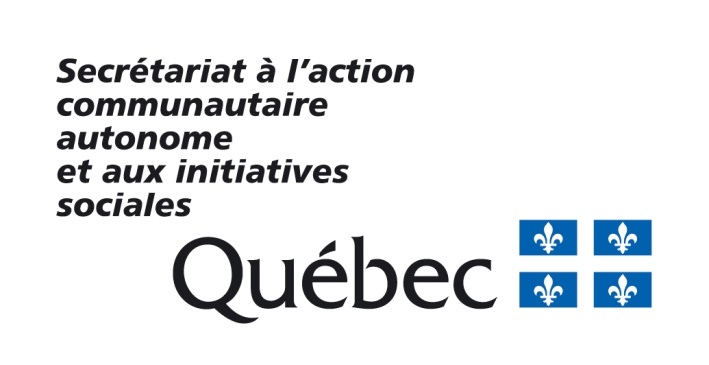 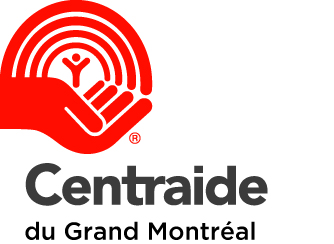 Juin 2018